Паспорт проекта местных инициатив,представляемого на Волгоградский областной конкурс проектов местных инициатив в 2021 году по номинации "Проекты местныхинициатив муниципальных образований Волгоградской областиНаименование проекта местных инициатив: Устройство щебеночного покрытия внутрипоселковых  дорог  Ильичевского сельского поселения. 2. Указание на территорию муниципального образования или его часть, в границах которой будет реализовываться проект (адрес):  Волгоградская область, Ленинский район, п. Тракторострой ул. Ленина и  п.Путь Ильича ул. Школьная.  3.   Сфера реализации проекта: Автомобильные дороги, тротуары, пешеходные переходы, остановки.4. Описание проблемы, решение которой имеет приоритетное значение для жителей муниципального образования или его части и ожидаемого результата (ожидаемых результатов) реализации проекта (краткое описание проекта: Проблема обеспечения населенных пунктов дорогами с твердым покрытием является наиболее острой. Качество дорожного покрытия и наличие твердого покрытия важный фактор в оценке комфортного проживания населения и доступности социальных, административных и промышленных объектов. Внутрипоселковая дорожная сеть Ильичевского сельского поселения включает в себя 650 м. дорог с асфальтированным покрытием, 500 м. щебененных дорог, остальные дороги - грунтовые которые грейдируется и выравниваются по окончании осеннее - зимнего периода. В целях обеспечения населения качественными дорогами с твердым покрытием и улучшения транспортного обслуживания в Ильичевском сельском поселении планируется обустройство щебеночным покрытием грунтовых дорог по ул. Ленина в п. Тракторострой и  ул. Школьная, в п. Путь Ильича.  5. Объем средств на реализацию проекта:Общий объем средств на реализацию проекта составляет 599000,00 рублей: - средства областного бюджета – 535710,00 рублей;-средства бюджета Ленинского муниципального района – 53571,00 рублей;- средства населения – 10714,20 рублей;6. Планируемые сроки реализации проекта: июль 2021г. – июль 2021 г.7. Количество жителей муниципального образования, в интересах которых проект предлагается к реализации: 500 человек.8.  3 графических изображения, включающих:-фото (состояние объекта «До»)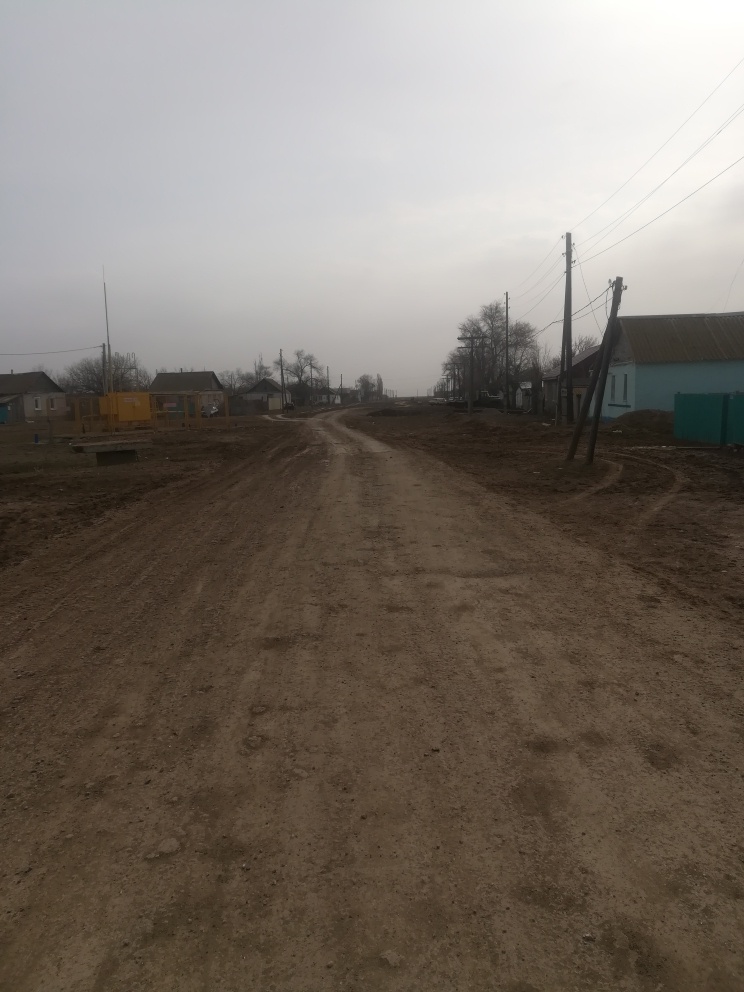 - визуализация будущего проекта 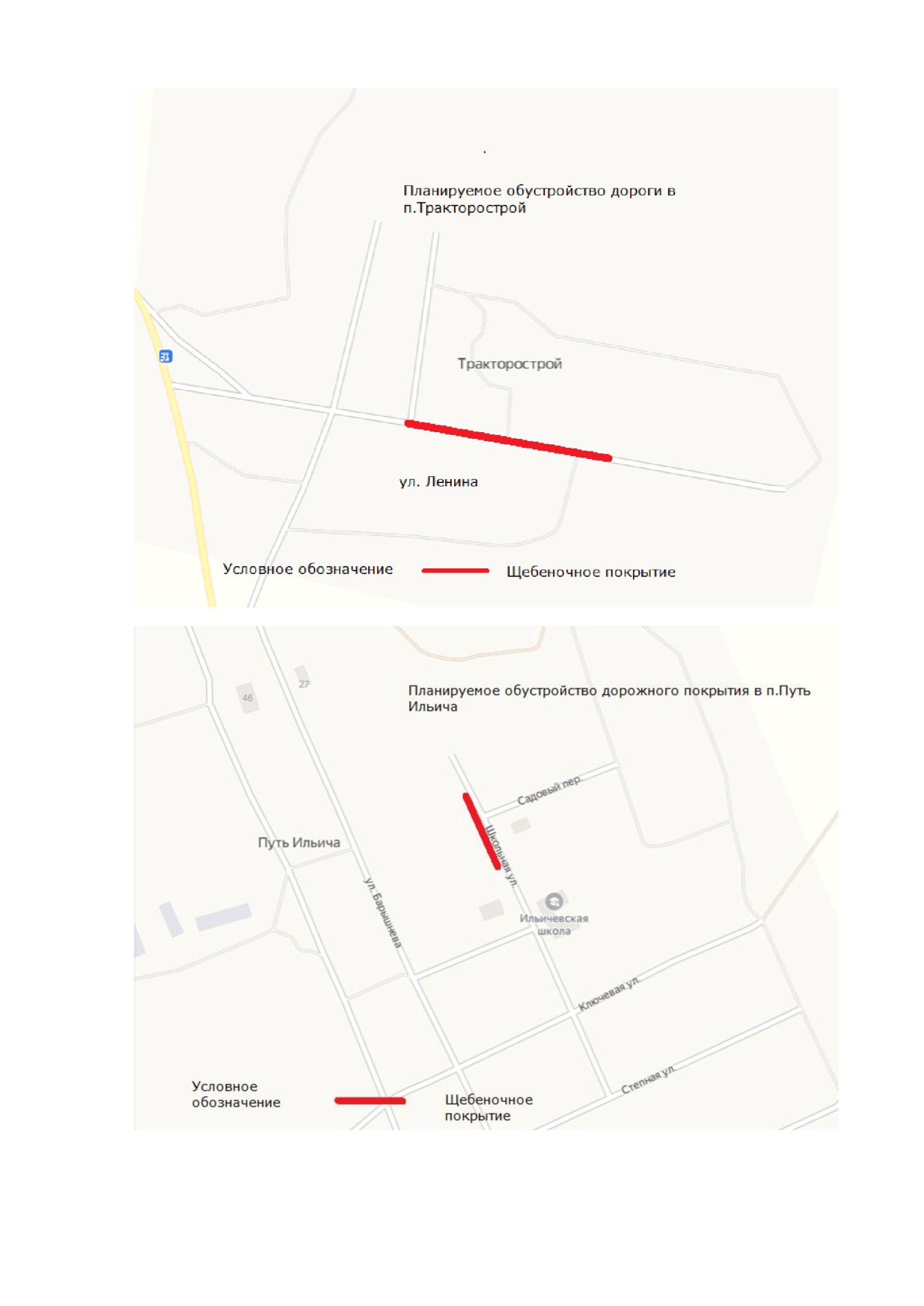 - смета проекта с перечнем работ и приобретаемого имущества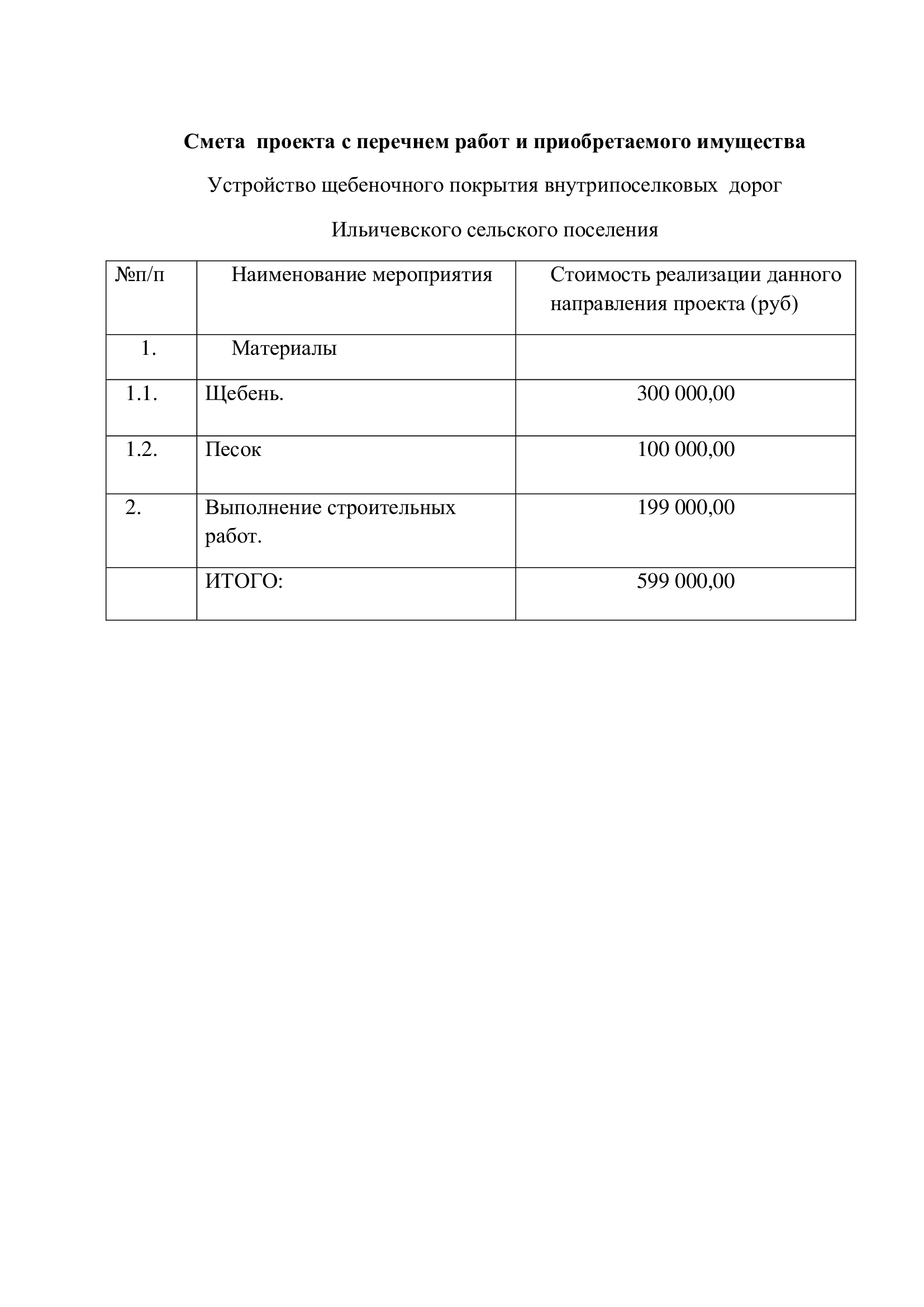 9. Ссылка на сайт администрации муниципального района (городского округа) Волгоградской области, на котором размещается полный комплект документации по проекту:Глава Ленинского муниципального района                          А.В. Денисов